Anmälningsdags Öja FF/Coerver Coaching–camp på Björkvallen 17-21 Juni 2017 kl 9-12Det kommer att finnas frukt tillgängligt för spelare och tränare. I år kommer vi inte att erbjuda lunch.Åldersgrupperna är P/F02-P/F09.  Anmälan sker till respektive ledare som sammanställer och skickar vidare till Desiree. Betalning måste vi ha senast den 30 april på Bankgiro 5510-2180, ange CC samt spelarens namn och lag.Det kommer att erbjudas traditionell fotbollsskola enligt Coerver Coaching’s utbildningsprogram. Se länken om ni vill veta mer: http://coerver.se/historia Troligen kommer det att vara målvaktsutbildning två dagar, i nuläget är inte dagarna fastställda. De övriga dagarna deltar målvakterna tillsammans med de andra på den ordinarie CC-träningen. Anmälan för målvakterna är bindande. Ange MV efter spelarens namn.Kostnaden: 600: - inkl. frukt för Öja FF spelare. För spelare som inte är medlem i Öja FF: 1050: -Ledare för respektive åldersgrupp fyller i deltagarnas uppgifter. Samtliga fält!!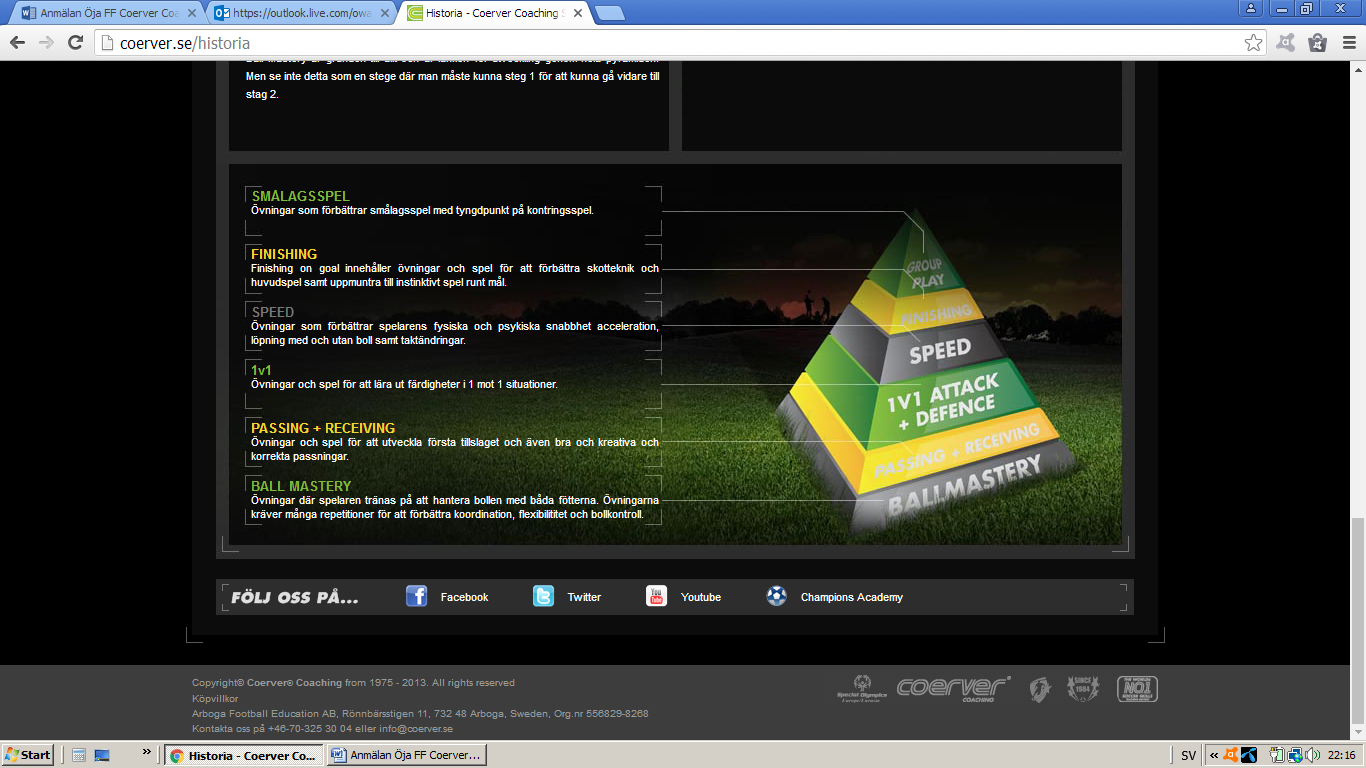 